NAME  ___________________________________ Grade 5  Unit 5  Self Assessment                                           		Date_____________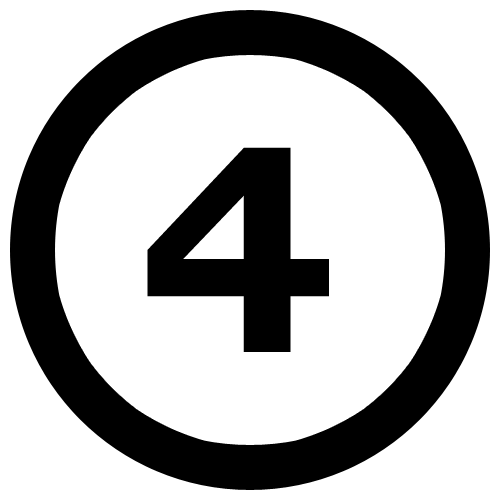 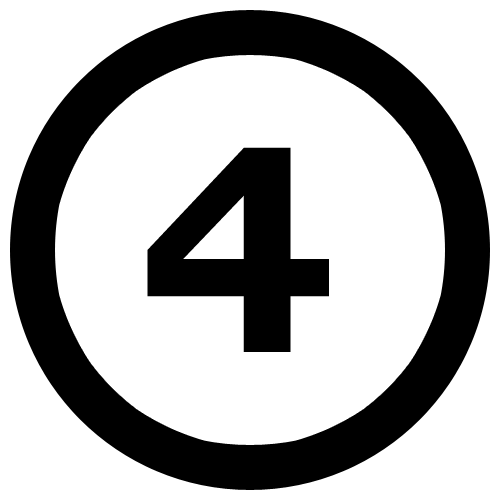 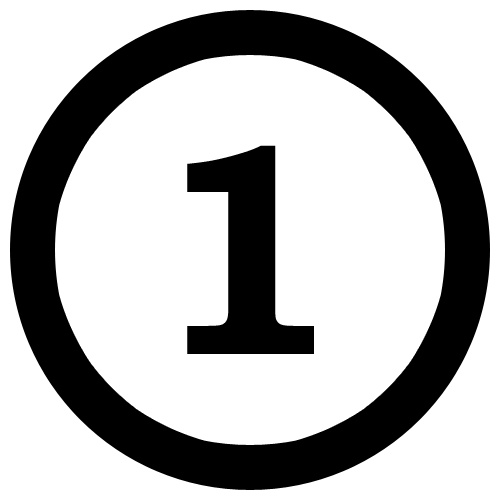 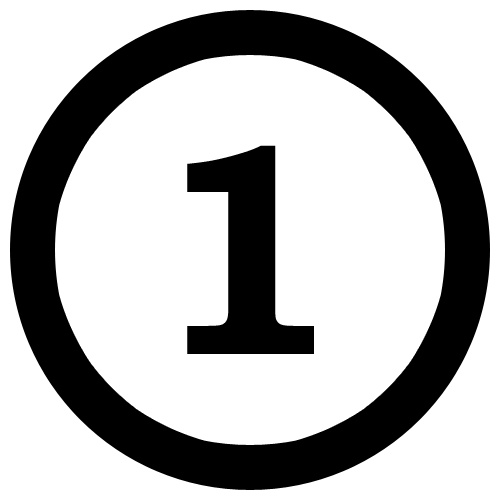 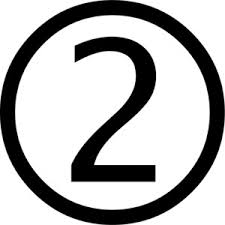 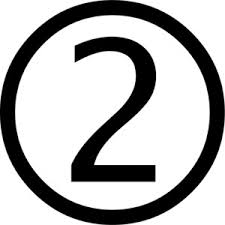 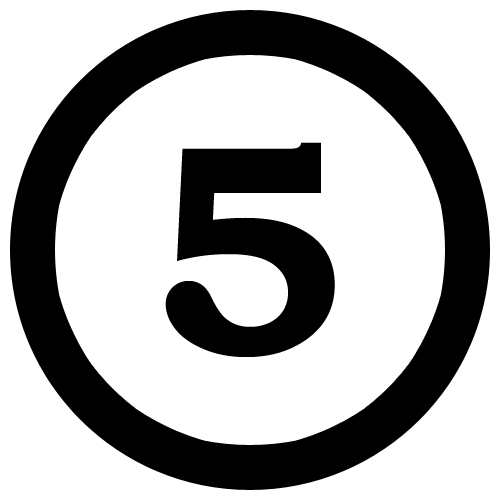 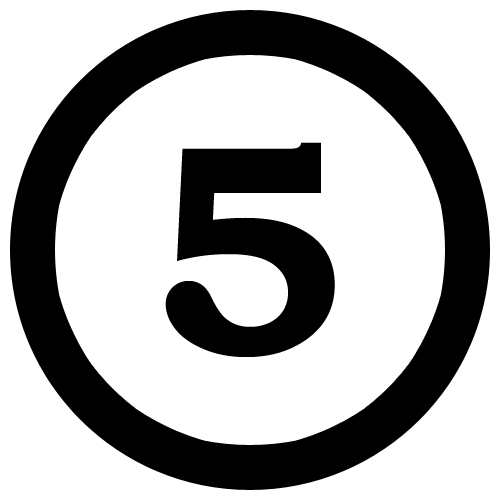 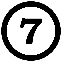 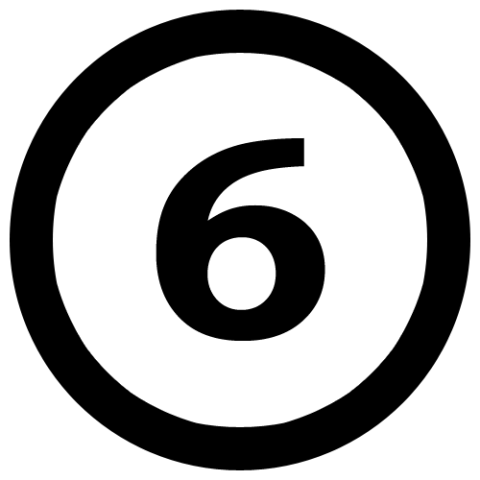 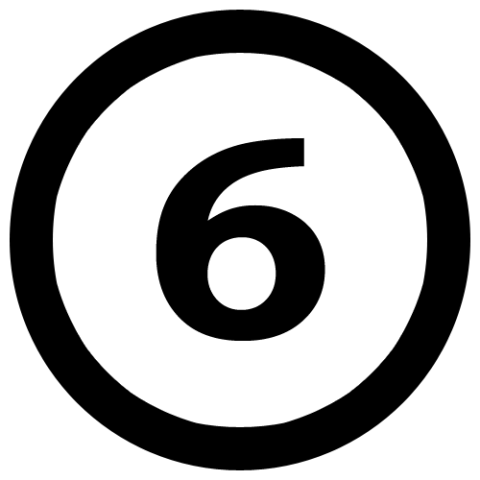 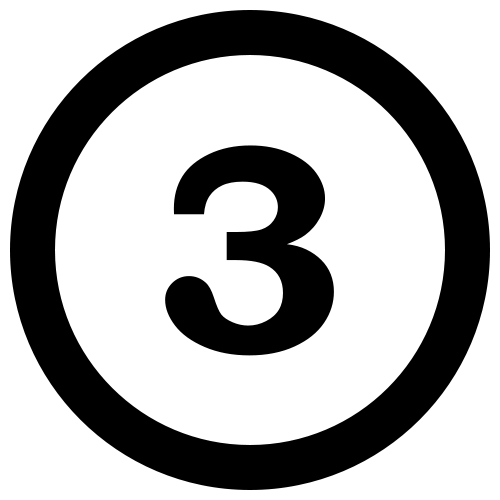 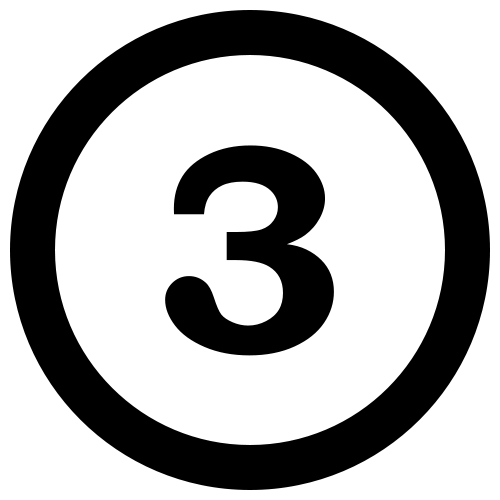 